Program szkolenia dostępny jest na Platformie Szkoleniowej KSSiP pod adresem:http://szkolenia.kssip.gov.pl/login/ oraz na stronie internetowej KSSiP pod adresem: www.kssip.gov.plZaświadczenie potwierdzające udział w szkoleniu 
generowane jest za pośrednictwem Platformy Szkoleniowej KSSiP. 
Warunkiem uzyskania zaświadczenia jest obecność na szkoleniu oraz uzupełnienie 
znajdującej się na Platformie Szkoleniowej anonimowej ankiety ewaluacyjnej
 (znajdującej się pod programem szkolenia) dostępnej w okresie 30 dni po zakończeniu szkolenia.Po uzupełnieniu ankiety zaświadczenie można pobrać i wydrukować z zakładki 
„moje zaświadczenia”.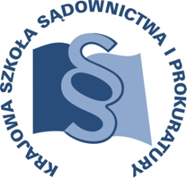 OSU-II.401.8.10.2019OSU-II.401.8.10.20197 lutego 2019 r. 7 lutego 2019 r. P R O G R A M SZKOLENIAP R O G R A M SZKOLENIAP R O G R A M SZKOLENIAP R O G R A M SZKOLENIA„Funkcjonowanie sekretariatów sądowych w świetle zmian regulaminu urzędowania sądów powszechnych oraz instrukcji sądowej”„Funkcjonowanie sekretariatów sądowych w świetle zmian regulaminu urzędowania sądów powszechnych oraz instrukcji sądowej”„Funkcjonowanie sekretariatów sądowych w świetle zmian regulaminu urzędowania sądów powszechnych oraz instrukcji sądowej”„Funkcjonowanie sekretariatów sądowych w świetle zmian regulaminu urzędowania sądów powszechnych oraz instrukcji sądowej”urzędnicy sądów powszechnychurzędnicy sądów powszechnychurzędnicy sądów powszechnychADRESACI SZKOLENIAurzędnicy sądów powszechnychurzędnicy sądów powszechnychurzędnicy sądów powszechnychurzędnicy sądów powszechnychurzędnicy sądów powszechnychurzędnicy sądów powszechnychNUMER SZKOLENIAU11/I/19U11/I/19U11/I/19DATA4 kwietnia 2019 r.4 kwietnia 2019 r.4 kwietnia 2019 r.			Sąd Okręgowy w Szczecinie                               ul. Małopolska 17  70-952 Szczecin			Sąd Okręgowy w Szczecinie                               ul. Małopolska 17  70-952 Szczecin			Sąd Okręgowy w Szczecinie                               ul. Małopolska 17  70-952 SzczecinMIEJSCE			Sąd Okręgowy w Szczecinie                               ul. Małopolska 17  70-952 Szczecin			Sąd Okręgowy w Szczecinie                               ul. Małopolska 17  70-952 Szczecin			Sąd Okręgowy w Szczecinie                               ul. Małopolska 17  70-952 Szczecin			Sąd Okręgowy w Szczecinie                               ul. Małopolska 17  70-952 Szczecin			Sąd Okręgowy w Szczecinie                               ul. Małopolska 17  70-952 Szczecin			Sąd Okręgowy w Szczecinie                               ul. Małopolska 17  70-952 SzczecinKrajowa Szkoła Sądownictwa i Prokuratury OSUiWMKrakowskie Przedmieście 62, 20 - 076 Lublin 81 440 87 10Krajowa Szkoła Sądownictwa i Prokuratury OSUiWMKrakowskie Przedmieście 62, 20 - 076 Lublin 81 440 87 10Krajowa Szkoła Sądownictwa i Prokuratury OSUiWMKrakowskie Przedmieście 62, 20 - 076 Lublin 81 440 87 10ORGANIZATORKrajowa Szkoła Sądownictwa i Prokuratury OSUiWMKrakowskie Przedmieście 62, 20 - 076 Lublin 81 440 87 10Krajowa Szkoła Sądownictwa i Prokuratury OSUiWMKrakowskie Przedmieście 62, 20 - 076 Lublin 81 440 87 10Krajowa Szkoła Sądownictwa i Prokuratury OSUiWMKrakowskie Przedmieście 62, 20 - 076 Lublin 81 440 87 10Krajowa Szkoła Sądownictwa i Prokuratury OSUiWMKrakowskie Przedmieście 62, 20 - 076 Lublin 81 440 87 10Krajowa Szkoła Sądownictwa i Prokuratury OSUiWMKrakowskie Przedmieście 62, 20 - 076 Lublin 81 440 87 10Krajowa Szkoła Sądownictwa i Prokuratury OSUiWMKrakowskie Przedmieście 62, 20 - 076 Lublin 81 440 87 10Grzegorz Kisterg.kister@kssip.gov.pl    81 458 37 54Grzegorz Kisterg.kister@kssip.gov.pl    81 458 37 54Grzegorz Kisterg.kister@kssip.gov.pl    81 458 37 54KOORDYNATOR MERYTORYCZNYGrzegorz Kisterg.kister@kssip.gov.pl    81 458 37 54Grzegorz Kisterg.kister@kssip.gov.pl    81 458 37 54Grzegorz Kisterg.kister@kssip.gov.pl    81 458 37 54Grzegorz Kisterg.kister@kssip.gov.pl    81 458 37 54Grzegorz Kisterg.kister@kssip.gov.pl    81 458 37 54Grzegorz Kisterg.kister@kssip.gov.pl    81 458 37 54Małgorzata Wójtowicz - Dołęgam.wojtowicz@kssip.gov.pl    81 458 37 52Małgorzata Wójtowicz - Dołęgam.wojtowicz@kssip.gov.pl    81 458 37 52Małgorzata Wójtowicz - Dołęgam.wojtowicz@kssip.gov.pl    81 458 37 52KOORDYNATOR ORGANIZACYJNYMałgorzata Wójtowicz - Dołęgam.wojtowicz@kssip.gov.pl    81 458 37 52Małgorzata Wójtowicz - Dołęgam.wojtowicz@kssip.gov.pl    81 458 37 52Małgorzata Wójtowicz - Dołęgam.wojtowicz@kssip.gov.pl    81 458 37 52Małgorzata Wójtowicz - Dołęgam.wojtowicz@kssip.gov.pl    81 458 37 52Małgorzata Wójtowicz - Dołęgam.wojtowicz@kssip.gov.pl    81 458 37 52Małgorzata Wójtowicz - Dołęgam.wojtowicz@kssip.gov.pl    81 458 37 52WYKŁADOWCYIlona Fabiszewskastarszy inspektor ds. biurowości w Sądzie Okręgowym w Szczecinie.starszy inspektor ds. biurowości w Sądzie Okręgowym w Szczecinie.starszy inspektor ds. biurowości w Sądzie Okręgowym w Szczecinie.Zajęcia prowadzone będą w formie seminarium.Zajęcia prowadzone będą w formie seminarium.Zajęcia prowadzone będą w formie seminarium.PROGRAM SZCZEGÓŁOWYPROGRAM SZCZEGÓŁOWYczwartek4 kwietnia 2019 r.8.30 – 10.45Zadania sekretariatu w świetle zmian Regulaminu urzędowania sądów powszechnych wprowadzonych Rozporządzeniem MS z dnia 28 grudnia 2017 r. oraz z dnia 26 lipca 2018 r. a także w świetle zmiany wprowadzonej Zarządzeniem MS z dnia 28 grudnia 2017 r. zmieniającym zarządzenie w sprawie organizacji i zakresu działania sekretariatów sądowych oraz innych działów administracji sądowej:- organizacja i zakres zadań sekretariatu;- obowiązki Kierownika sekretariatu, czynności administracyjne i sądowe;- obowiązki urzędnika sądowego;- przyjmowanie i wysyłanie korespondencji;- rejestracja pisma wszczynającego postępowanie.Prowadzenie – Ilona Fabiszewska10.45 – 11.00 przerwa11.00 – 12.30 Zadania sekretariatu w świetle zmian Regulaminu urzędowania sądów powszechnych wprowadzonych Rozporządzeniem MS z dnia 28 grudnia 2017 r. oraz z dnia 26 lipca 2018 r. a także w świetle zmiany wprowadzonej Zarządzeniem MS z dnia 28 grudnia 2017 r. zmieniającym zarządzenie w sprawie organizacji i zakresu działania sekretariatów sądowych oraz innych działów administracji sądowej:- sporządzanie dokumentów – wokandy, protokoły, orzeczenia oraz transkrypcja;- akta sprawy - zakładanie, prowadzenie, udostępnianie, przekazywanie akt;- wykonywanie wydawanych w sprawach zarządzeń - prawidłowość i terminowość;- czynności związane z protokołowaniem - przygotowanie rozprawy/posiedzenia jawnego, protokołowanie;- urządzenia ewidencyjne i ich rodzaje - zasady prowadzenia urządzeń ewidencyjnych dotyczących  biurowości;- praca zespołowa w wydziale i współodpowiedzialność pracowników za wyniki całego zespołu. Prowadzenie – Ilona Fabiszewska12.30 – 13.00przerwa13.00 – 15.15Zadania sekretariatu w świetle zmian Regulaminu urzędowania sądów powszechnych wprowadzonych Rozporządzeniem MS z dnia 28 grudnia 2017 r. oraz z dnia 26 lipca 2018 r. a także w świetle zmiany wprowadzonej Zarządzeniem MS z dnia 28 grudnia 2017 r. zmieniającym zarządzenie w sprawie organizacji i zakresu działania sekretariatów sądowych oraz innych działów administracji sądowej:- sporządzanie dokumentów – wokandy, protokoły, orzeczenia oraz transkrypcja … ciąg dalszy. Losowy przydział spraw – zadania sekretariatu :- reguły przydziału spraw ( według kategorii, wskaźnika procentowego udziału, skład zawodowy i ławniczy, odstępstwa od reguły).Prowadzenie – Ilona Fabiszewska